ИЗ ОПЫТА РАБОТЫТема: «РАЗВИТИЕ  МОНОЛОГИЧЕСКОЙ РЕЧИ И МЫШЛЕНИЯ  ДЕТЕЙ – БИЛИНГВОВ СРЕДСТВАМИ ТЕАТРАЛЬНО – ИГРОВОЙ ДЕЯТЕЛЬНОСТИ»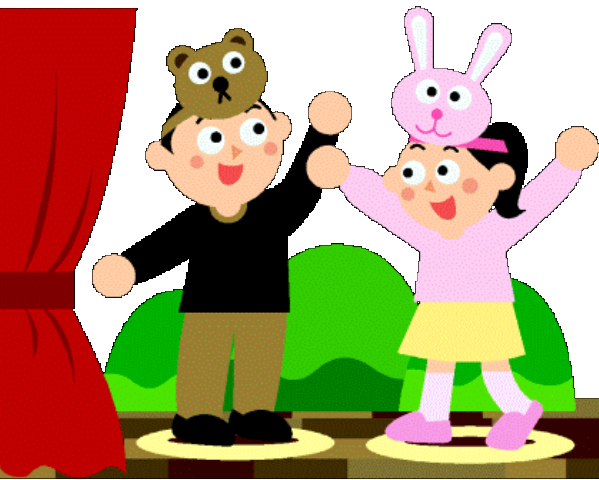 Учитель начальных классовМБОУ ИООШ № 21Мартыненко Л.Д.2017г.ПЛАНАктуальность.1.Особенности развития речи  детей – билингвов.2.Особенности обогащение речи детей – билингвов3.Детский театр – как средство формирования выразительной речи.4. Правила проведения артикуляционной гимнастики.5. Создание речевой среды в домашних условиях.6.Заключение7.Использованная литература8. Приложение -1,2Актуальность обусловлена большим количеством речевых нарушений у детей различного возраста в регионах с двуязычным общением.Сегодня никого не удивить, когда в  общеобразовательных школах в одном классе одновременно обучаются дети, говорящих на разных языках. Они, как правило, не хотят терять родной язык,  в связи с чем обучение детей русскому письму протекает в условиях двуязычия.Освоение  русской речи  – сложный и длительный процесс,  который зависит от ряда условий, среди которых важным следует считать достаточный уровень речевого развития индивида.С точки зрения науки билингвизмом называют двуязычие, под которым подразумевается употребление в речи двух языков – родного и не родного. Двуязычие в настоящее время охватывает большое количество детей.1.Особенности развития речи  детей – билингвов.На сегодняшний день проводятся различные исследования, связанные с изучением формирования речи у детей – билингвов  (двуязычных) и монолингвов  (одноязычных).    Дети - билингвы  в семье слышат один язык (обычно, это родной), а во дворе, в детском саду, на улице – другой  -  русский. Известны случаи билингвизма и в искусственно созданных условиях, когда один из родителей  говорит  с ребёнком  на одном из иностранных языков,  начиная с его рождения, и к четырём-пяти годам ребенок одинаково хорошо владел как русским, так и иностранным (английским, немецким или др.)  языком.Различают билингвизм рецептивный, репродуктивный и продуктивный (Е.М. Верещагин); чистый и смешанный (Ч. Эрвин, С. Осгуд, Л.В. Щерба); кординативный  и  субординативный (У. Вайнрайх, Е.М. Верещагин); опосредованный  и  непосредственный (Б.В. Беляев);  активный и пассивный (В.А. Ицкович, Б.С. Шварцкопф); естественный, искусственный и синтезированный. По срокам возникновения, выделяют раннее, позднее и параллельное формирование двуязычия.Нельзя отрицать тот фактор, что сегодня в сельских школах очень часто обучаются  дети  - билингвы  с речевой патологией, которая  является отягощающей, что не может не сказаться на речевой, познавательной, а следовательно, и на учебной деятельности.Чаще всего на письме отражаются замены букв, обозначающие свистящие и шипящие, звонкие и глухие, буквы, состоящие из одинаковых элементов, но различно расположенных в пространстве.Эти дети позже начинают говорить. Двуязычный ребенок подвержен огромным информационным перегрузкам вследствие того, что он вынужден обрабатывать большее количество информации, с одной стороны, а с другой стороны, - имеет низкую степень автоматизма некоторых необходимых для этого когнитивных операций. М.Г.Хаскельберг  выделяет следующие особенности речевого развития двуязычных детей:- они позднее овладевают речью;- словарный запас на каждом из языков часто меньше, чем у сверстников,говорящих на одном языке, при этом сумма слов лексикона ребенка больше;- при отсутствии систематического обучения, может быть недостаточно усвоена грамматика;- могут возникнуть трудности при усвоении письменной речи второго языка;- при отсутствии практики может возникнуть постепенная утрата недоминирующего родного языка;- сокращение временной перспективы, т.е. дети вообще не способны думать о будущем и планировать. Социальная неустроенность, отсутствие социального статуса вызывают неуверенность в будущем и нереалистическую оценку своих профессиональных перспектив;- у детей может быть нарушена способность взглянуть на себя со стороны, они меньше осознают мотивы собственного поведения;- у детей могут возникать эмоциональные трудности, которые проявляются в поведении. Частые колебания настроения, плаксивость и повышенная капризность у младших, неспособность завершить начатое и беспокойство у более старших.Условно можно выделить три уровня речевого развития: высокий, средний, низкий. При характеристике каждого уровня речевого развития рассматриваются несколько его составляющих.Коммуникативно-речевая активность на русском языке у ребенка с высоким уровнем отличается следующими особенностями: почти нет проблем в понимании вопросов, он может поддерживать разговор на заданную тему, выражая свои мысли легко и свободно, использует широкий диапазон лексики при выражении своих мыслей, сложные предложения. Младший школьник может самостоятельно начать и закончить разговор, расспросить, дать информацию, побудить к действию, помочь собеседнику выразить свое мнение, спорить по различным вопросам и делать выводы; спонтанно реагировать на изменение речевого поведения партнера. Также к этому уровню относятся дети, у которых отмечается достаточная беглость и внятность русской речи, объем высказываний соответствует программным требованиям детского сада. Ребенок использует разнообразную лексику, не употребляет иноязычные слова, демонстрирует хороший уровень понимания заданий, однако, иногда приходится стимулировать речевую активность — повторять вопрос; повышать громкость голоса, замедлять темп речи.Для среднего уровня характерно общее понимание вопросов и желание участвовать в коммуникативно-речевых ситуациях, но при этом ребенок использует чрезвычайно упрощенные лексико-грамматические структуры для выражения своих мыслей. Он может определить необходимость той или иной информации и выразить свое мнение, используя простейшие языковые формы. У ребенка очень ограниченный лексический запас, который достаточен для обсуждения хорошо знакомой ситуации или темы. Требуются объяснения и пояснения некоторых вопросов. Ребенок часто делает неоправданные паузы и меняет тему беседы.Ребенок с низким уровнем не может вести беседу на русском языке, лишь однозначно отвечает на вопросы по очень простым бытовым темам, часто переспрашивает. Ответы его состоят из коротких фраз, в речевом высказывании используются заученные образцы. Ребенок владеет минимальным запасом русской лексики, но не умеет его использовать в ответе. Речевое общение на русском языке не сформировано.      Проблема профилактики и обучения детей с нарушениями речи, овладевающих русским языком как вторым, становится все более актуальной в связи со сложившимся национальным составом региона, происходящими в последние годы миграционными процессами, расширением межкультурных контактов.Кроме того, в современном мире наблюдается массовое явление, связанное с низким уровнем речевого развития детей, которое обусловлено серьезными причинами. Одна из причин - это компьютер, который широко вошел в нашу повседневную жизнь. Всю необходимую для себя информацию дети черпают в Интернете. Они стали мало общаться, речевой опыт таких детей ограничен, языковые средства несовершенны. Потребность их речевого общения удовлетворяется недостаточно. Ребенок – билингв сталкивается с этими проблемами с многократной силой. Для того чтобы у ребенка-билингва появилось желание говорить и рассказывать что – либо на двух языках, надо расширять его кругозор и обогащать словарный запас ребенка. При низком словарном  запасе ребенок  не может полностью изложить свои мысли и таким образом возникает недопонимание.2.Особенности обогащение речи детей-билингвовДетям билингвам крайне сложно использование различных способов обогащения словарного запаса. Например, с большим трудом дается подбор слов с противоположным значением (антонимов). Ребенку предлагается картинка, на которой нарисованы две ленты – широкая и узкая. Учитель говорит: «Видишь, эта лента широкая (показ соответствующей ленты), а эта какая? Ученик отвечает: «Тонкая», «Короткая», «Маленькая», «Желтая». В другом подобном случае к слову «высокое» (дерево) ученик в качестве противоположных, подобрал слова: «маленькое», «короткое». Отсутствие в активном словаре ребенка антонимов, объясняется недостаточно чётким пониманием их значений. Именно поэтому у учащихся не возникает потребности в пополнении своего словарного запаса за счет такого рода слов.Двуязычные дети с большим трудом овладевают правилами образования новых слов, что также задерживает пополнение словарного запаса учащихся. Самый простой вид словообразования – это образование новых слов при помощи уменьшительных суффиксов. Здесь важно обращать внимание на различия в окончаниях вновь образованных слов.Стол – столикКлюч – ключикШкаф – шкафчикБелка – белочкаКнижка - книжечкаШишка – шишечкаЖук – жучокПетух – петушокГриб – грибокКастрюля – кастрюлькаЧасы – часикиЗеркало – зеркальце.Работа над обогащением словарного запаса у детей-билингвов, должна проводиться не изолировано, а одновременно с совершенствованием звукопроизношения и грамматического строя речи . Обогатить словарь двуязычных детей именами существительными помогут серии картинок. Каждую из этих картинок ученик постепенно должен научиться правильно называть.Домашние животные: Корова, лошадь, коза, овца.Дикие животные: Тигр, лев, заяц, лось, олень.Домашние птицы: Курица, петух, индюк, утка.Дикие птицы: Чайка, попугай, цапля, аист.Фрукты: Яблоко, грейпфрут, лимон.Ягоды:  Вишня, малина, брусника.Работа над образованием множественно числа имен существительных.Для коррекции аграмматизмов в речи детей - билингвов, необходима целенаправленная, систематическая и настойчивая работа по их преодолению. Необходимо отрабатывать разные типы окончаний имен существительных множественного числа, т.к. именно многообразие этих окончаний и создаёт трудности. Коррекционную работу лучше всего проводить в процессе специальных упражнений, напоминающих игру в слова. Для лучшего запоминания детьми правильных грамматических форм, слова группируются по сходству окончаний множественного числа.Стол – столыШкаф – шкафыДвор – дворыВещь – вещиДом – домаГлаз – глазаГород – городаКрыло – крыльяПеро - перьяЛист – листьяПень – пниСон – сныЛоб – лбы.3.Детский театр – как средство формирования выразительной речи."Любите ли вы театр так, как я люблю его?" Виссарион Белинский     В человеке всегда заложено творческое начало, и театр, как вид искусства, наиболее полно способствует творческому развитию личности школьников. Театр – одно из ярких эмоциональных средств, формирующих вкус детей. Он воздействует на воображение ребенка различными средствами: словом, действием, изобразительным искусством, музыкой и т. д. Театр формирует у детей целеустремленность, собранность, взаимовыручку, взаимозаменяемость.   Воспитательные возможности театрализованной деятельности широки. Участвуя в ней, дети знакомятся  с окружающим миром во всем его многообразии через образы, краски, звуки, а умело поставленные вопросы заставляют их думать, анализировать, делать выводы и обобщения. С умственным развитием тесно связано и совершенствование речи. В процессе работы над выразительностью реплик персонажей, собственных высказываний незаметно активизируется словарь ребенка, совершенствуется звуковая культура его речи, ее интонационный строй. Исполняемая роль, произносимые реплики ставят  ребёнка перед необходимостью ясно, четко, понятно изъясняться. У него улучшается диалогическая речь, ее грамматический строй.           Можно утверждать, что театрализованная деятельность является источником развития чувств, глубоких переживаний и открытий ребенка, приобщает его к духовным ценностям. Это — конкретный, зримый результат. Но не менее важно, что театрализованные занятия развивают эмоциональную сферу ребенка, заставляют его сочувствовать персонажам, сопереживать разыгрываемые события.             Театрализованная деятельность — важнейшее средство развития у детей способности распознавать эмоциональное состояние человека по мимике, жестам, интонации, умения ставить себя на его место в различных ситуациях, находить адекватные способы содействия.            Театрализованная деятельность позволяет формировать опыт социальных навыков поведения благодаря тому, что каждое литературное произведение или сказка для детей младшего школьного возраста всегда имеют нравственную направленность (дружба, доброта, честность, смелость и др.). Благодаря сказке ребенок познает мир не только умом, но и сердцем. И не только познает, но и выражает свое собственное отношение к добру и злу. Любимые герои становятся образцами для подражания и отождествления. Именно способность ребенка к такой идентификации с полюбившимся образом позволяет педагогам через театрализованную деятельность формировать позитивное влияние на детей.           Театрализованная деятельность позволяет ребенку решать многие проблемные ситуации опосредованно от лица какого-либо персонажа. Это помогает преодолевать робость, неуверенность в себе, застенчивость. Таким образом, театрализованные занятия помогают всесторонне развивать ребенка, а не только его речь. Дети постоянно мастерят к представлению необходимые реквизиты. При этом развивается мелкая моторика кисти рук, что способствует более успешному и эффективному развитию речи. При заучивании текстов наизусть, развивается память.Организуя работу театрального кружка,  я стремилась  воспитать не артистов, а личностей  творчески относящихся к своему делу. Надеюсь, что искренность, доброту, чистоту помыслов и поступков они пронесут через всю свою жизнь. Кому посчастливилось именно в дошкольном или младшем школьном возрасте окунуться в атмосферу волшебства театра, тот  будет воспринимать мир прекрасным, душа его не очерствеет, не ожесточится и духовно не станет бедной.Участвуя в театрализованной деятельности, дети знакомятся с окружающим миром во всем его многообразии через образы, звуки, краски, а умело, поставленные вопросы побуждают их думать, анализировать, делать выводы и обобщения. Исполняя роль, особенно вступление в диалог с другими персонажами, ставят ребёнка перед необходимостью ясно, четко и понятно изъясняться. Это избавляет детей от акцента в речи. Через 1-2 месяца качественно изменяются результаты успеваемости по чтению и русскому языку. Поэтому участие детей в театрализованных играх будет способствовать полноценному развитию всех сторон связной монологической речи, станет основной предпосылкой успешного обучения в школе.4.Правила проведения артикуляционной гимнастики на занятиях театрально-игровой деятельности.Проводить артикуляционную гимнастику надо ежедневно, чтобы вырабатываемые у детей двигательные навыки закреплялись и становились более прочными.Непосредственная работа над развитием артикуляционной моторики должна занимать не менее 5, а все занятие – 10–12 минут.Артикуляционную гимнастику следует выполнять сидя перед зеркалом, так как в таком положении у ребенка прямая спина, он не напряжен, руки и ноги находятся в спокойном состоянии. Если малыш выполняет упражнения с индивидуальным зеркалом, предварительно он должен увидеть правильный образец, показанный взрослым.Некоторые упражнения проводятся под счет, который ведет взрослый. Это необходимо для того, чтобы у ребенка вырабатывалась устойчивость наиболее важных положений губ и языка.Просмотр видео с записью выполнения артикуляционной гимнастики.Родители просматривают запись. Логопед параллельно комментирует.Учитель/Логопед предлагает примерный комплекс артикуляционной гимнастики (Приложение 2).В) Формирование лексико-грамматического строя речи и связной речи.Лексический словарь (лексический запас) – это то количество слов, которыми ребенок оперирует в речи. С каждым годом у ребенка значительно возрастает словарный запас.Сформированность грамматического строя речи подразумевает способность ребенка образовывать слова, изменять их в числе, падеже, согласовывать члены предложения, выстраивать предложно-падежные конструкции. Данные навыки достигаются в процессе игр и упражнений.Учитель/Логопед предлагает познакомиться с примерными играми и упражнениями на развитие лексико-грамматического строя речи.5. Создание речевой среды в домашних условиях.Рекомендации по созданию речевой среды в домашних условиях.А) Развитие фонематического слуха.Хорошо развитый фонематический слух является базой дальнейшего обучения ребенка грамоте. (карточки-памятки)Учитель/Логопед предлагает  родителям некоторые игры на развитие фонематического слуха, восприятия. (Приложение 1).При построении системы упражнений необходимо учитывать особенности фонетической системы русского языка.Учитель/Логопед знакомит родителей с классификацией звуков русского языка (Приложение 2).Б) Формирование звукопроизношения.Одним из условий нормального становления звукопроизношения является полноценная работа артикуляционного аппарата.Правильное произношение звуков обеспечивается подвижностью и дифференцированной работой органов артикуляционного аппарата. Выработать чёткие и согласованные движения органов артикуляционного аппарата помогает артикуляционная гимнастика. С этой целью разработаны комплексы упражнений артикуляционной гимнастики, с помощью которых можно помочь детям овладеть нормами звукопроизношения родного языка.Цель артикуляционной гимнастики – выработка полноценных движений и определённых положений органов артикуляционного аппарата, умение объединять простые движения в сложные, необходимые для правильного произнесения звуков. Артикуляционная гимнастика является основой формирования основных звуков и коррекции нарушений звукопроизношения; она включает упражнения для тренировки подвижности органов артикуляционного аппарата, отработки определённых положений губ, языка, мягкого нёба, необходимых для правильного произнесения как всех звуков, так и каждого звука той или иной группы.6. Заключение.Таким образом, совокупность коррекционно-логопедических занятий  в урочной деятельности ( для детей с речевой патологией) и занятия в театральном кружке, позволяют  ускорить речевой процесс адаптации детей – билингвов и позволить им комфортно себя чувствовать в ОУ, где обучение ведётся только на русском языке.В своей  работе я использовала теоретические и методологические труды специалистов в области педагогики и психологии А.А.Леонтьева, Д.Б. Эльконина,  Н.В. Имедадзе, В.В. Богословского, Е.М. Верещагина, М. А. Косьмина; лингвистики У. Вайнрайха, В.А. Богородицкого, Х.З. Багирокова, Л.В. Щерба; логопедии А.Е. Бабаева, Л.И. Белякова.7.ЛИТЕРАТУРА:1.Билингвизм в теории и практике / Под ред. З. У. Блягоза. – Майкоп : Изд-во АГУ, 2004.2.Бертагаев Т. А. Билингвизм и его разновидности в системе употребления / Т. А. Бертагаев // Проблемы двуязычия и многоязычия. – М., 19823.Журнал “Логопед” №4 2014 стр.504.Черепкова Н.В. «Психологические закономерности развития речиребёнка в ситуации билингвизма.»: - Гуманитарные науки и проблемы современной коммуникации материалы I Международной научно-практической междисциплинарной Интернет-конференции. Научный редактор: В.В. Хлынова. 2013.  С. 74-75.5. Голикова Е.О., Иншакова О.Б. Особенности формирования лексики у детей -  билингвов// «Языковое  сознание. Устоявшееся и спорное». XIV Международный симпозиум по психолингвистике и теории коммуникации. Тезисы доклады. Москва, 29-31 мая 2003 г. – М., 2003.,105с.6. Ветвицкий В.Г., Иванова В.Ф., Моисеева А.И. Современное русскоеписьмо. – М.: «Просвещение», 2004. – 144 с.7. Хаскельберг М Г. Билингвизм / / М., 2006., с.117ПРИЛОЖЕНИЕ -1 Речевые разминки на занятиях театрализованной деятельности.Система упражнений по формированию фонематического слуха, способствующая успешной коррекции звукопроизношения двуязычных детей:Различение звонких и глухих согласных  -  Объясняется артикуляция звуков [т], [д].  -  Слоги для прослушивания и произнесения:та-да да-та та-да-тати-ди до-то то-до-тото-до ду-ту ту-ду-туТУ-ДУ ди-ти ти-ди-тиата-ада ата-ада-ата тра-дра ато-адо ато-ати-ади тва-два ати-ади ади-ати-ады три-дри -  Слова для прослушивания и повторения:дым дача там тучадом - том дом дело тут тудатам - дам день дети тот тиходень - тень дочь дядя тень тетятрава - дрова-  Придумать слова со звуками [д], [т].-  Послушать слова и повторить:дружба, детство, три, двадцать, труба, трактор.-  Найти потерявшийся звук:..ым, ..алеко, ..арелка, ..уман, сол, пла..ок, ра..о-ваться. «Один - много»: Огород - ..., бант - ...,кот - ....-  «Скажи ласково» лодка - ..., ветка - ...,клетка - .... - Отгадать загадку и найти отгадку на картинке:Я по дереву стучу, Червяка добыть хочу, Хоть и скрылся под корой, Все равно он будет мой.- Чем различаются слова? Точка - дочка, корка - горка, пашня - башня, слой - злой. Позиционные изменения категории глухих и звонких согласных- Оглушение звонких согласных в конце слова.Послушать и повторить: клубы - клуб, сады - сад, сапоги - сапог, этажи -этаж.- Внимательно послушать и найти картинку.Это луг. Это лук. Стог сена. Сток воды. У девочки длинная коса. На лугу пасется коза.3) Различение категории твердых и мягких согласных- Послушать стихотворение и найти ошибки. Назвать общие и разные звуки в парах:Кто на дереве сидит? - Кит.В океане кто плывет? - Кот.- Сравнить пары слов. Чем они отличаются?Были - били, мал - мял, нос - нес, пилу - пилю.Важно систематически упражнять детей в быстром различении звуков по мягкости и твердости.- Придумать предложения со словами:уголь, угол, мел, мель, полька, полка, Булька, булка, есть, ест.Специфические звуки русского языкаУсвоение специфических звуков русского языка для детей представляет значительную трудность. Они часто заменяют их звуками родного языка. Поэтому сначала нужно дать примеры, где «трудный» звук произносится отчетливо и ясно перед гласным (коза, глаза, ваза), затем дать его в положении, где может оглушаться (арбуз, рассказ, сказка), и, наконец, в примерах, где требуется сопоставление и определение изменения лексического значения слова, связанного со смешиваемыми звуками (слой - злой, суп - зуб, сдал - стал).- Отработка отдельного «трудного» звука в словах в позиции перед гласными и после гласных: за-за, зы-зы, зо-зо, аз-аз, оз-оз, уз-уз.- Отработка артикуляции звука в словах: зал, замок, задача, зима, завод, звезда.- Сравнение и различение звуков: суп - зуб, Зина - Сима, Лиза - лиса, стал - сдал.- Слушание и повторение слов, в которых имеются звуки [с], [з] одновременно: сказать, записать, заставить, засолить, созреть.- Слушание и повторение словосочетаний со звуками [с], [з]: замок, снежная зима, согласный звук, красивый зверь, синий зонтик, высокий забор.-  Слушание и отработка чистоговорок и скороговорок на звук [з]: зайка за забором, резиновую Зину купили в магазине, Саше сшили сарафан, цветок роза боится мороза.Слушание и повторение текста, насыщенного отрабатываемым звуком.Звуки [б], [в]- Послушать слова и повторить:бабушка, больной, бороться, богатырь, будущий, быстро, близко, бригадир;варежки, вертолет, вещь, вождь, восемь, воскресенье, виноград, весенний.-  Послушать слова. С помощью сигнальных карточек указать, с какого звука они начинаются:баня, барабанщик, валенок, велосипед, благодарить, волк.- Послушать слова и определить мягкость и твердость звука [б]:собака, победа, работа, голубой, небо, обещать, рубашка, обезьяна, забор, забыл, лебедь, ребенок.- Послушать слова и определить мягкость и твердость звука [в]:слово, завод, голова, новый, жаворонок, овощи, остановить, трава, девять, реветь, муравей, пуговица.- Послушать и повторить: голубое небо, новый телевизор, девятый грузовик, любимый ребенок, удивительный человек.Стечение согласных в словахПри постановке согласных в любой позиции следует особо учитывать специфику слоговой системы родного языка детей, так как именно она в большинстве случаев становится причиной ошибок. В первую очередь следует предлагать слова, сходные по своей звуковой структуре со словами в родном языке, а затем такие сочетания, которых нет в якутском языке.- Повторить:то - кто, мыл - смыл, пишет - спишет, дул - сдул.- Прибавить к словам предлоги, которые оканчиваются на гласный:на стол, на цветы, за шкаф, за стул, по книге, по строчке, у стены, у брата.- Прибавить к словам со стечением согласных в начале лишних слов так, чтобы стечение согласных осталось после гласного:наша страна, ваша дружба, наши цветы, эта звезда, они ждали, эти книги.- Нарастить согласные в начале и конце слов:ход - вход, рос - рост, пол - полк, шар - шарф. - Повторить слова: односложные со стечениемдвух согласных: стол, стул, звук, слог, кто, что, где, гриб, друг, дверь, мост, танк, куст, гость, весть, вождь, гвоздь, фрукт, хвост;двусложные: двойка, сказка, вторник, птичка, звонок, дружба, грабли, градус, звонок, концерт, октябрь, ноябрь, скатерть;слова со стечением трех согласных:та-ста-вста-встал, ро-тро-стро-строит, ре-тре-стре-стре-ляет, ре-тре-стре-стрелка;вдруг, страна, страница, портрет, мерзнуть.(Звуковой анализ слов)ПРИЛОЖЕНИЕ -2Речевые разминки на занятиях театрализованной деятельности.Игра «Один - много»Мишка - мишки; Кошка - ... Лягушка -… Коробка - … Ветка - ... Ложка - ... Чашка - ... Вилка - ... Тарелка - … Миска - ... Ручка - ... Соска - ... Лодка - ... Утка - ... Птичка - … Собака - ... Маска - ... Сумка - ... Беседка - … Булка - ... Домик - домики; Носок - ... Мячик - ... Ступенька -…, Линейка - …, Нитка - …Фиалка - … Мальчик - …Девочка - … Бабушка - …Дедушка -… Булавка -.... Шапка - ... Иголка - …. Бочка - ... Листик - .... Ласточка - ,.. Молоток - ... Кубик - ... Зайка - ... Посылка - ... Сосулька - ... Ослик - ... Клубок - ... Полка - ... Юбка - ... Рука - ... Щека - ... Куртка - ... Кисточка - ... Синичка - ... Мышка - ... Дочка - ... Фонарик - ... Хозяйка - ... Палка - ... Банка - ... Сосиска - ... Ящик - ...Игра «Скажи наоборот»Большой - маленький. Широкий - узкий.Высокий - низкий, Длинный - короткий.Кислый - сладкий. Низкий - высокий.Мелкий - глубокий. Сладкий - горький.Во фразах и стихахКеша купил Лике кило кильки. У Акима на майке маки. У Вики кипяток. У елки колкие иголки. Кеша кидал камешки. У утки короткие лапки.Листики на ветке. В копилке монетки. Опятки на пеньке, А лисички в теньке.Ест киска суп из миски, Сыта киска, пуста миска.Булки, пироги пекиНе из снега, из муки.Киска, киска, киска, брысь! На дорожке не садись.Автоматизация звука [г']В ударной позиции:гиря, гимн, гильза, гибкий, погиб, богиня, ангина, утюги, сапоги, герб, Гера, гетры, Герман, Гена, гений.В безударной позиции: гигант, гимнастика, гитара, деньги, нагибать, погибать, герань, георгин, геркулес, география, герой, бегемот, генерал, геолог.Игра «Один - много»Книга - книги.Дуга - ...Дорога - ...Утюг - ...Шаг - ...Враг - ...Нога - ...Радуга - ...Сапог - ...Бумага - ...Флаг - …Геолог - ...Во фразах и чистоговоркахГена моргал, а Ангелина подмигивала.У Георгия георгины.Гуляют по дороге Гепарды и бульдоги.У Инги книги, у Геры гетры.Гена играет гимн на гитаре. У бегемота ангина.У Ангелины подгибаются ноги.В избушке у бабушки Яги Ватрушки и пироги.Автоматизация звука [т']В ударной позиции:тянет, тявкает, стянет, утята, котята, тяжко, лентяй; ботинки, летит, блестит, защити, уйти, цвети, нести, вести, расти, везти, тихо, грустит, паутина, плети, золотистый, птички, прочти, картина, бутик, Тортила, Матильда, сатин, Тима, артист, тина, тихий, стиль; стенка, блестели, постель, метель, хотели, затем, тесто, тесно, тело, тема, стелет, стены, Тема, Артём, растет, стекла, утенок, котенок, потемки, тетя, путевка, метелка, плетеный, телка, котел, утес, тесаный, темный; тюк, тюлька, утюг, костюм.В безударной позиции: Катя, Митя, Витя, Мотя, Петя, Настя, тетя; катит, светит, заботится, крутит, вертит, пластилин, лютик, охотится, хватит, чистит, пустим, бантик, листик, ластик, мистика, части, кости, стихи, известия, гости, сети, лапти, мультик, пастила; тебе, потеряли интерес, стекло, ветер, теленок, теремок, дятел, математика, телефон, телевизор, теперь; тюльпан, тюфяк, тюлень.Игра «Скажи ласково»Мост - мостик.Лист - ...Живот - ...Кот- ...Бант - ...Хвост - ...Винт -Зонт -Крест - ...Игра «Делайте, как я» (образование глаголов повелительного наклонения по аналогии)Везу - везитеСплю - …Гуляю - гуляйте. Помогаю - ... Нюхаю - ... Бегаю - ... Стою - ...Отдыхаю- ... мою- ... Пою - ... Пью - ...Смеюсь - смейтесь. Умываюсь -... Купаюсь - ...Во фразах и чистоговоркахВитя тянет нити. У Кости интересные картинки.Встало солнце на рассвете, Осветило все на свете. Катя любит лютики, А Витюша мультики. Тянут-потянут, вытянуть не могут.Помогите тете Моте Утят найти в болоте.Кристина летит на самолете в гости к тете Моте.Автоматизация звука [д']В ударной позиции:Дима, Дина, диск, диво, дикий, динь-динь, диктор, один, водичка, входи, погоди, позади, впереди, посадили, трудись, редиска, садись, найди, посади, иди, уйди, пойди, дожди, войди, родители, следи, наряди, клади,победили, не ходи, день, девочка, деньги, дело, десять, девять, делать, дерево, дедушка, дети, девушка, одежда, надежда, кадет, в воде, чудесно, надейся, надень, поделки, неделя, бездельник, посиделки.В безударной позиции: диван, диета, диктант, диалог, директор, дикарь, жадина, бродит, прудик, площади, Денис, десна, деревня, дежурный, детеныш, декабрь, на посуде, в огороде.Игра «Один - много»Гвоздь - гвозди. Лошадь - ... Желудь - ... Дождь - ... Груздь - .. ; Лебедь - ... Очередь - ...Площадь-Во фразах и чистоговоркахОдин да один - два. Диван не виден. У Родиона родинка.Вадим увидел диких лебедей. Не буди медведя- обидит. Дима сидит на диване, Дима дома один.Дадим дяде Диме водички. 1Добудем меда - дадим медведю, не обидим.Автоматизация звука [л']В конце слова:даль, шаль, сталь, эмаль, деталь, педаль, медаль, фасоль, уголь, соболь, роль, король, ноль, мозоль, куль, руль, быль, пыль, ковыль, бутыль, костыль, намыль, рояль, июль, тюль, вестибюль, утиль, фитиль, профиль, ель, мель, щель, цель, хмель, метель, панель, шинель, щавель, китель, табель, пудель, никель, кабель, шницель, учитель, родитель, апрель, капель, акварель, шмель, оттепель, победитель, крендель, свирель, карамель, картофель, проигрыватель, спаниель, корабль, ансамбль, спектакль.В середине слова:альбом, дальний, дальше, пальма, мальчик, пальчик, пальба, пальто, галька, батальон, почтальон, альфа, сальто, асфальт, спальня, бальзам, Наталья, кальян, кольцо, крольчонок, колье, больница, Ольга, Волька, больно, больной, вольный, только, сколько, столько, довольный, большой, полька, долька, гольфы, пульс, булькать, бульон, бульдог, кульки, стулья, сосулька, свистулька, стульчик, колокольчик, стекольщик, мыльный* мыльница, пыльный, паяльник, пяльца, пододеяльник, тюльпан, тюлька, люлька, будильник, гильза, килька, сильный, шпилька, павильон, жилье, носильщик; холодильник, рубильник, сельдь, умельцы, дельфин, бельчонок, пельмени, апельсин, мельница, белье, веселье, новоселье, Емельян, рельсы, ожерелье, сарделька, львенок.Игра «Один - много»Василек - васильки,Уголек - …Кулек - …Малек -…Игра «Назови ласково»(образование уменьшительно- ласкательных форм по аналогии)Мыло - мыльцеСало - ...Шило - ...Жало - ...Туфля -Капля - ...Сабля - ...Вафля - ...Игра «Скажи наоборот»Маленький - большой, здоровый -больной, слабый -сильный.Во фразах и чистоговоркахУ Ольги львы в альбоме. Под пальмой мальчик. В кастрюле булькает бульон. Бери больше - кидай дальше.Под елью бельчонок. Валька лечит больного бульдога.У Ульяны главная роль. Моль любит пыль.Автоматизация сочетаний бы, пыВ ударной позиции:быль, бык, быт, был, быть, были, бывший, быстро, грибы, бобы, дубы, кобыла, избыток, забыть, добыли, отбыть, пыл, пыж, пыль, пышка, пышный, попытка.В безударной позиции:бычок, побывать, забывает, пылесос, пылинка, пылать, пытаться, у папы.Игра «Один - много»Гриб - грибы. Губа - ... Жаба- ... Куб - ... Изба - ... Верба - ... Лоб-... Зуб - ... Краб - ... Боб - ... Сруб - ... Клумба - ... Чуб - ... Шуба- ... Свадьба - ... Раб - ... Тумба- ... Клуб - ... Столб - ... Судьба - ... Шайба - ... Горб - ... Дамба - ... Рыба - ... Дуб - ... Бомба - ... Труба-... Лапа - ... Шляпа - ... Лампа - ... Папа - ... Лупа - ... Шуруп - ...Во фразах и чистоговоркахУ Любы красные губы. Бегу к быку И от быка бегу.Была кобыла на балу? На балу кобыла не была. У бабы бобы, у Бобы грибы.Во рту зубы, на крышетрубы.Любые грибники любятбелые грибы.На копытах подковы.В гараже у папы пыльные лампы.У медведя-папы большие лапы.От топота копыт Пыль по полю летит.Игра «Добавь слово»(дифференциация бы-би)На футболе Павлик был, Он в ворота гол ... (забил).Папа хлеба не купил, Дома кошелек ... (забыл).Чтоб в ворота гол забить, Очень метким надо ... (быть).После завтрака я чашку Аккуратно буду мыть, Ведь нельзя посуду ... (бить).Дую я, чтоб чай остыл, Он горячий очень ... (был).Очень добрым Саша был, Никогда детей не ... (бил).Театр, в котором играют дети, помогает ребенку узнать самого себя, заявить о себе, попробовать на что он способен, поверить в себя.